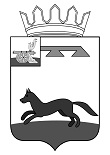 АДМИНИСТРАЦИЯ  МУНИЦИПАЛЬНОГО   ОБРАЗОВАНИЯ«ХИСЛАВИЧСКИЙ   РАЙОН» СМОЛЕНСКОЙ  ОБЛАСТИП О С Т А Н О В Л Е Н И Еот   01 июля  2022 г.  № 225Об утверждении муниципальной программы «Формирование комфортной городской среды на территории муниципального образования Хиславичское городское поселение Хиславичского района Смоленской  области»В соответствии с Бюджетным кодексом Российской Федерации, Федеральным законом от 06.10.2003 № 131-ФЗ «Об общих принципах организации местного самоуправления в Российской Федерации», постановлением Администрации Смоленской области от 31.08.2017 № 599 «Об утверждении областной государственной программы «Формирование современной городской среды на территории Смоленской области», постановлением Администрации муниципального образования «Хиславичский район» Смоленской области от 31.03.2022  №  111 «Об утверждении Порядка  принятия решений о разработке муниципальных программ, их формирования и реализации в муниципальном образовании «Хиславичский район» Смоленской области»Администрация муниципального образования «Хиславичский район» Смоленской области постановляет:1. Утвердить прилагаемую муниципальную программу «Формирование комфортной городской среды на территории муниципального образования Хиславичское городское поселение Хиславичского района Смоленской  области».2. Признать утратившими силу:- постановление Администрации муниципального образования «Хиславичский район» Смоленской области от 15.02.2019 № 62  «Об утверждении муниципальной программы «Формирование комфортной городской среды на территории муниципального образования Хиславичское городское поселение Хиславичского района Смоленской  области» в новой редакции»; - постановления Администрации муниципального образования «Хиславичский район» Смоленской области № 154 от 29.04.2019, № 432 от 24.10.2019, № 390 от 21.07.2020, № 477 от 20.08.2020, № 124 от 17.03.2021, № 303 от 20.08.2021, № 041 от 01.02.2022 «О внесении изменений в муниципальную программу «Формирование комфортной городской среды на территории муниципального образования Хиславичское городское поселение Хиславичского района Смоленской  области». 3. Разместить настоящее постановление на официальном сайте Администрации муниципального образования «Хиславичский район» Смоленской области в сети Интернет.4. Контроль за исполнением настоящего постановления возложить на заместителя Главы муниципального образования «Хиславичский район» Смоленской области (В.И. Златарев).Глава муниципального образования«Хиславичский район»Смоленской области                                                                                   А.В. ЗагребаевВизирование правового акта:ПАСПОРТ  муниципальной программыОсновные положения2. Показатели муниципальной программы Структура муниципальной программы* Указывается наименование показателя муниципальной программы, на достижение которого направлена задачаФинансовое обеспечение муниципальной программыПриложение № 1 к паспорту муниципальной программыСВЕДЕНИЯ о показателях муниципальной программыРаздел 1. Стратегические приоритеты в сфере реализации муниципальной программыБлагоустройство дворовых территорий и обустройство мест массового посещения  определены приоритетным проектом «Формирование современной городской среды», утвержденным протоколом президиума Совета при Президенте Российской Федерации по стратегическому развитию и приоритетным проектам от 18.04.2017 № 5, Федеральным законом «Об общих принципах организации местного самоуправления в Российской Федерации».Стратегическая цель  в сфере благоустройства на период до 2024 года – это  создание современной среды обитания и жизнедеятельности человека, которая позволяет не только удовлетворять жилищные потребности, но и обеспечивает высокое качество жизни в целом.В состав территории городского поселения входят следующие населенные пункты: поселок городского типа  Хиславичи, поселки: Кирпичный завод, Фролово. Общая численность населения составляет на 01.01.2022 г. - 3792 человека. Административным центром является пгт. Хиславичи.  В поселке Хиславичи  40 многоквартирных  жилых домов (далее – МКД). Основная часть домов построена от 25 до 50 лет назад.Благоустройство дворов жилищного фонда и на сегодняшний день в целом по поселку Хиславичи полностью или частично не отвечает нормативным требованиям.Пришло в негодность асфальтовое покрытие  проездов и тротуаров. Асфальтобетонное покрытие на 90% придомовых территорий имеет высокий физический износ.Недостаточно производились работы во дворах по уходу за зелеными насаждениями, восстановлению газонов, удалению старых и больных деревьев, не осуществлялась посадка деревьев и кустарников. Зеленые насаждения на дворовых территориях представлены, в основном, зрелыми или перестойными деревьями, на газонах не устроены цветники.Система дождевой канализации  отсутствует по причине того, что ее устройство не предусматривалось проектом.В ряде дворов отсутствует освещение придомовых территорий, а также необходимый набор малых форм и обустроенных площадок. Отсутствуют специально обустроенные стоянки для автомобилей, что приводит к их хаотичной парковке.Проблемы восстановления и ремонта асфальтового покрытия дворов, озеленения, освещения дворовых территорий,  на сегодня весьма актуальны и не решены в полном объеме в связи с недостаточным финансированием отрасли.Принимаемые в последнее время меры по частичному благоустройству дворовых территорий не приводят к должному результату, поскольку не основаны на последовательном подходе к решению проблемы и не позволяют консолидировать денежные средства для достижения поставленной цели.Основным методом решения проблемы должно стать благоустройство дворовых территорий, которое представляет из себя совокупность мероприятий, направленных на создание и поддержание функционально, экологически и эстетически организованной городской среды, улучшение содержания и безопасности дворовых территорий.В муниципальном образовании  имеются места массового посещения граждан (проезды, центральные улицы, площади, скверы и т.д.), благоустройство которых не отвечает современным требованиям.Необходим комплексный подход к благоустройству дворовых территорий и обустройству мест массового посещения граждан, включающий в себя:1) благоустройство дворовых территорий, включая минимальный перечень видов работ по благоустройству дворовых территорий: ремонт дворовых проездов, обеспечение освещения дворовых территорий, установка скамеек, урн для мусора;2) благоустройство дворовых территорий, включая дополнительный перечень видов работ по благоустройству дворовых территорий:- устройство и оборудование детских и (или) спортивных площадок, иных площадок;- ремонт и (или) устройство тротуаров;- ремонт автомобильных дорог, образующих проезды к территориям, прилегающим к многоквартирным домам;- ремонт и (или) устройство автомобильных парковок (парковочных мест);- ремонт и (или) устройство водоотводных сооружений;- ремонт и (или) установка пандусов; - организация площадок для установки мусоросборников;- озеленение территорий;3) обустройство мест массового посещения граждан (благоустройство территорий общего пользования):- благоустройство и освещение сквера;- благоустройство площадей;- благоустройство кладбищ, пустырей, мест для купания (пляжей),          территорий вокруг памятников;- ремонт памятников;- реконструкция многофункциональных общественных спортивных объектов (стадионов или детских спортивно-игровых площадок), пешеходных зон (тротуаров) с обустройством зон отдыха (установка скамеек) на конкретных улицах;- обустройство родников;- благоустройство (обустройство) иных территорий и объектовСостояние благоустройства территорий в муниципальных образованиях Смоленской области характеризуется следующими показателями:На уровне комфортного состояния объектов благоустройства сказывается влияние отрицательных природных факторов, воздействие которых заставляет регулярно проводить мероприятия, направленные на поддержание уровня комфортности проживания граждан. Износу объектов благоустройства также способствует увеличение интенсивности эксплуатационного воздействия. Одной из проблем благоустройства дворовых территорий является негативное, небрежное отношение жителей к элементам благоустройства, низкий уровень культуры поведения в общественных местах, на улицах и во дворах.К решению проблем благоустройства дворовых территорий и мест массового посещения граждан необходим программно-целевой подход, так как без комплексной системы благоустройства невозможно добиться каких-либо значимых результатов в обеспечении комфортных условий для деятельности и отдыха жителей.Эти проблемы не могут быть решены в пределах одного финансового года, поскольку требуют значительных бюджетных расходов. Для их решения требуется участие не только Администрации муниципального образования «Хиславичский район»  Смоленской области,  а также организаций различных форм собственности, осуществляющих свою деятельность на территории поселения.Применение программного метода позволит:- повысить уровень планирования и реализации мероприятий по благоустройству (сделает их современными, эффективными, оптимальными, открытыми, востребованными гражданами); - запустить реализацию механизма поддержки мероприятий по благоустройству, инициированных гражданами;- запустить механизм финансового и трудового участия граждан и организаций в реализации мероприятий по благоустройству;- сформировать инструменты общественного контроля за реализацией мероприятий по благоустройству территорий муниципального образования.Целью муниципальной программы является повышение уровня благоустройства территорий муниципального образования Хиславичского городского поселения Хиславичского района Смоленской области.Перечень целевых показателей носит открытый характер и предусматривает возможность их корректировки в случае потери информативности целевого показателя (достижение максимального значения или насыщения).В рамках основного мероприятия «Благоустройство дворовых территорий» предусмотрены минимальный и дополнительный перечни видов работ по благоустройству дворовых территорий.К минимальному перечню видов работ по благоустройству дворовых территорий относятся: - ремонт дворовых проездов;- обеспечение освещения дворовых территорий;- установка скамеек;- установка урн.Данный перечень является исчерпывающим и не может быть расширен.Нормативная стоимость (единичные расценки) работ по благоустройству дворовых территорий, входящих в минимальный перечень видов работ, приведена в таблице. Таблица  К дополнительному перечню видов работ по благоустройству дворовых территорий относятся:- устройство и оборудование детских и (или) спортивных площадок, иных площадок;- ремонт и (или) устройство тротуаров;- ремонт автомобильных дорог, образующих проезды к территориям, прилегающим к многоквартирным домам;- ремонт и (или) устройство автомобильных парковок (парковочных мест);- ремонт и (или) устройство водоотводных сооружений;- ремонт и (или) установка пандусов; - организация площадок для установки мусоросборников;- озеленение территорий.По каждой дворовой территории, включенной в муниципальную программу, разрабатывается и утверждается (с учетом обсуждения с представителями заинтересованных лиц) дизайн-проект.При этом дополнительный перечень работ реализуется только при условии реализации работ, предусмотренных минимальным перечнем по благоустройству.Обобщение предложений заинтересованных лиц о включении дворовой территории многоквартирного дома в Муниципальную программу осуществляется путем реализации следующих этапов:- Порядком общественного обсуждения проекта муниципальной программы «Формирование комфортной городской среды на территории муниципального образования Хиславичского городского поселения Хиславичского района Смоленской области»; - Порядком проведения отбора дворовых  территорий многоквартирных домов для включения в муниципальную программу «Формирование комфортной городской среды на территории муниципального образования Хиславичского городского поселения Хиславичского района Смоленской области», утвержденным постановлением Администрации муниципального образования «Хиславичский район» Смоленской области от 12 декабря 2018 № 694; - Порядком и сроков представления, рассмотрения и оценки предложений граждан, организаций о включении   общественной территории в муниципальную программу «Формирование комфортной городской среды на территории муниципального образования Хиславичского городского поселения Хиславичского района Смоленской области», утвержденным постановлением Администрации муниципального образования «Хиславичский район» Смоленской области от 11 октября 2017 № 460- Порядком, разработки, обсуждения с заинтересованными лицами и утверждения дизайн - проектов благоустройства дворовых территорий, включаемых в  муниципальную программу «Формирование комфортной городской среды на территории муниципального образования Хиславичского городского поселения Хиславичского района Смоленской области», а так же дизайн - проекта благоустройства наиболее посещаемой  муниципальной территории общего пользования п. Хиславичи, утвержденным постановлением Администрации муниципального образования «Хиславичский район» Смоленской области от 11 октября 2017 № 457.Заинтересованные лица обеспечивают финансовое участие в размере не менее 15% от сметной стоимости работ в реализации мероприятий по благоустройству дворовых территорий исходя из дополнительного перечня работ по благоустройству дворовых территорий. Заинтересованные лица также обеспечивают трудовое участие в реализации мероприятий по благоустройству дворовых территорий:- выполнение жителями неоплачиваемых работ, не требующих специальной квалификации, например: подготовка объекта (дворовой территории) к началу работ (земляные работы, снятие старого оборудования, уборка мусора) и другие работы (покраска оборудования, озеленение территории, посадка деревьев, охрана объекта);- предоставление строительных материалов, техники и т.д.;- обеспечение благоприятных условий для работы подрядной организации, выполняющей работы, и для ее работников.Трудовое участие в реализации мероприятий по благоустройству дворовых территорий рекомендуется проводить в форме субботников.В целях создания благоприятных, здоровых и культурных условий для жизни горожан, досуга населения, повышения комфортности проживания на территории Хиславичского городского поселения муниципальной программой предусмотрен адресный перечень дворовых территорий многоквартирных домов, нуждающихся в благоустройстве (приложение № 2 к муниципальной программе), и адресный перечень общественных территорий, нуждающихся в благоустройстве и подлежащих благоустройству в период реализации муниципальной программы (приложение № 3 к муниципальной программе).Адресные перечни общественных территорий, нуждающихся в благоустройстве и подлежащих благоустройству (приложения № 4 к муниципальной программе), определяются по итогам общественного обсуждения проекта муниципальной программы.Раздел 2. Сведения о региональных проектахСВЕДЕНИЯ о региональном проекте«Формирование современной городской среды на территории Смоленской области» Общие положенияЗначения результатов регионального проектаРаздел 3. Сведения о ведомственных проектахФинансирование по ведомственным проектам не предусмотрено.Раздел 4. Паспорта комплексов процессных мероприятийПАСПОРТ комплекса процессных мероприятий «Повышение уровня благоустройства территорий Хиславичского городского поселения Хиславичского района Смоленской области»Общие положенияПоказатели реализации комплекса процессных мероприятийПАСПОРТ комплекса процессных мероприятий «Обустройство мест массового отдыха населения на территории муниципального образования Хиславичского городского поселения Хиславичского района Смоленской области»Общие положенияПоказатели реализации комплекса процессных мероприятийПАСПОРТ комплекса процессных мероприятий «Создание условий для обеспечения безопасности населения на территории муниципального образования Хиславичского городского поселения Хиславичского района Смоленской области»Общие положенияПоказатели реализации комплекса процессных мероприятийРаздел 5. Сведения о финансировании структурных элементов муниципальной программыПриложение № 2к муниципальной программе «Формирование комфортной городской среды на территории муниципального образования Хиславичское городское поселение Хиславичского района Смоленской области»Адресный перечень дворовых территорий, нуждающихся в благоустройстве и подлежащих благоустройству в период реализации муниципальной программыПриложение № 3к муниципальной программе «Формирование комфортной городской среды на территории муниципального образования Хиславичское городское поселение Хиславичского района Смоленской области»Адресный перечень общественных территорий, нуждающихся в благоустройстве и подлежащих благоустройству в период реализации муниципальной программыПриложение № 4к муниципальной программе «Формирование комфортной городской среды на территории муниципального образования Хиславичское городское поселение Хиславичского района Смоленской области»Адресный перечень общественных территорий, нуждающихся в благоустройстве и подлежащих благоустройству в 2022 году в рамках реализации муниципальной программы Отп. 1 экз. – в делоИсп. С.Д. Зайцев«01»  июля 2022 г._______________Визы:В.И. Златарев______________«01»  июля 2022 г.Визы:О.В. Куцабина______________«01»  июля 2022 г.Визы:Т.В. Ущеко______________«01»  июля 2022 г.Наименование  муниципальной программы              «Формирование комфортной городской среды на территории муниципального образования Хиславичское городское поселение Хиславичского района Смоленской  области»Ответственный исполнитель муниципальной программыОтдел по городу Администрации муниципального образования «Хиславичский район» Смоленской области, И.о. Начальника отдела Зайцев Сергей Дмитриевич Период реализации муниципальной программы1 этап: 2018 – 2021 годы2 этап: 2022 – 2025 годыЦели муниципальной программы             Повышение уровня благоустройства территорий Хиславичского городского поселения Хиславичского района Смоленской областиОбъемы финансового обеспечения за весь период реализации (по годам реализации и в разрезе источников финансирования на очередной финансовый год и первый, второй годы планового периода)общий объем финансирования составляет 14550,785 тыс. рублей, из них: год начала реализации муниципальной программы - отчетный финансовый год (всего) – 10 511,209 тыс. рублей; очередной финансовый год (всего) – 2739,576 тыс. рублей, из них:- средства областного бюджета – 2062,894 тыс. рублей;- средства районного бюджета – 676,682 тыс. рублей; 1-й год планового периода (всего) – 650,0 тыс. рублей, из них: - средства областного бюджета – 0,0 тыс. рублей;- средства районного бюджета – 650,0 тыс. рублей; 2-й год планового периода (всего) – 650,0 тыс. рублей, из них: - средства областного бюджета – 0,0 тыс. рублей;- средства районного бюджета – 650,0 тыс. рублей; Влияние на достижение целей государственных программ Российской Федерации Формирование современной городской средыНаименование показателя Единица измеренияБазовое значение показателяПланируемое значение показателяПланируемое значение показателяПланируемое значение показателяНаименование показателя Единица измеренияБазовое значение показателяОчередной финансовый год1-й год планового периода2-й год планового периодаНаименование показателя Единица измерения2021 год2022 год2023 год2024 годКоличество благоустроенных дворовых территорий МКДед.0222Количество благоустроенных мест массового посещения гражданед.2233Количество мест массового отдыха населенияед.2233Количество обустроенных мест массового отдыхаед.2233№ п/пЗадача структурного элементаКраткое описание ожидаемых эффектов от реализации задачи структурного элементаСвязь с показателями*12341. Региональный проект «Формирование комфортной городской среды на территории Смоленской области»1. Региональный проект «Формирование комфортной городской среды на территории Смоленской области»1. Региональный проект «Формирование комфортной городской среды на территории Смоленской области»1. Региональный проект «Формирование комфортной городской среды на территории Смоленской области»И.о. начальника отдела по городу Администрации муниципального образования «Хиславичский район» Смоленской области Зайцев Сергей Дмитриевич / 2022-2024 годыИ.о. начальника отдела по городу Администрации муниципального образования «Хиславичский район» Смоленской области Зайцев Сергей Дмитриевич / 2022-2024 годыИ.о. начальника отдела по городу Администрации муниципального образования «Хиславичский район» Смоленской области Зайцев Сергей Дмитриевич / 2022-2024 годыИ.о. начальника отдела по городу Администрации муниципального образования «Хиславичский район» Смоленской области Зайцев Сергей Дмитриевич / 2022-2024 годы1.1.Повышение комфортности городской средыСоздание эстетически организованной городской среды, улучшение содержания и безопасности территорий мест массового посещения граждан и  дворовых территорийКоличество благоустроенных мест массового посещения граждан2. Ведомственный проект 2. Ведомственный проект 2. Ведомственный проект 2. Ведомственный проект Участие в ведомственных проектах не предусмотреноУчастие в ведомственных проектах не предусмотреноУчастие в ведомственных проектах не предусмотреноУчастие в ведомственных проектах не предусмотрено3. Комплекс процессных мероприятий «Повышение уровня благоустройства территорий Хиславичского городского поселения Хиславичского района Смоленской области»3. Комплекс процессных мероприятий «Повышение уровня благоустройства территорий Хиславичского городского поселения Хиславичского района Смоленской области»3. Комплекс процессных мероприятий «Повышение уровня благоустройства территорий Хиславичского городского поселения Хиславичского района Смоленской области»3. Комплекс процессных мероприятий «Повышение уровня благоустройства территорий Хиславичского городского поселения Хиславичского района Смоленской области»И.о. начальника отдела по городу Администрации муниципального образования «Хиславичский район» Смоленской области Зайцев Сергей Дмитриевич / 2022-2024 годыИ.о. начальника отдела по городу Администрации муниципального образования «Хиславичский район» Смоленской области Зайцев Сергей Дмитриевич / 2022-2024 годыИ.о. начальника отдела по городу Администрации муниципального образования «Хиславичский район» Смоленской области Зайцев Сергей Дмитриевич / 2022-2024 годыИ.о. начальника отдела по городу Администрации муниципального образования «Хиславичский район» Смоленской области Зайцев Сергей Дмитриевич / 2022-2024 годы3.1.Благоустройство дворовых территорийУлучшение условий проживания граждан в многоквартирных домахКоличество благоустроенных дворовых территорий МКД3.2.Восстановление и ремонт асфальтового покрытия дворовых территорийУлучшение условий проживания граждан в многоквартирных домахКоличество благоустроенных дворовых территорий МКД4. Комплекс процессных мероприятий «Обустройство мест массового отдыха населения на территории муниципального образования Хиславичского городского поселения Хиславичского района Смоленской области»4. Комплекс процессных мероприятий «Обустройство мест массового отдыха населения на территории муниципального образования Хиславичского городского поселения Хиславичского района Смоленской области»4. Комплекс процессных мероприятий «Обустройство мест массового отдыха населения на территории муниципального образования Хиславичского городского поселения Хиславичского района Смоленской области»4. Комплекс процессных мероприятий «Обустройство мест массового отдыха населения на территории муниципального образования Хиславичского городского поселения Хиславичского района Смоленской области»И.о. начальника отдела по городу Администрации муниципального образования «Хиславичский район» Смоленской области Зайцев Сергей Дмитриевич / 2022-2024 годыИ.о. начальника отдела по городу Администрации муниципального образования «Хиславичский район» Смоленской области Зайцев Сергей Дмитриевич / 2022-2024 годыИ.о. начальника отдела по городу Администрации муниципального образования «Хиславичский район» Смоленской области Зайцев Сергей Дмитриевич / 2022-2024 годыИ.о. начальника отдела по городу Администрации муниципального образования «Хиславичский район» Смоленской области Зайцев Сергей Дмитриевич / 2022-2024 годы4.1.Проведение работ по благоустройству Салтыковского парка в пгт. Хиславичи Смоленской областиСоздание эстетически организованной городской средыКоличество мест массового отдыха населения5. Комплекс процессных мероприятий «Создание условий для обеспечения безопасности населения на территории муниципального образования Хиславичского городского поселения Хиславичского района Смоленской области»5. Комплекс процессных мероприятий «Создание условий для обеспечения безопасности населения на территории муниципального образования Хиславичского городского поселения Хиславичского района Смоленской области»5. Комплекс процессных мероприятий «Создание условий для обеспечения безопасности населения на территории муниципального образования Хиславичского городского поселения Хиславичского района Смоленской области»5. Комплекс процессных мероприятий «Создание условий для обеспечения безопасности населения на территории муниципального образования Хиславичского городского поселения Хиславичского района Смоленской области»И.о. начальника отдела по городу Администрации муниципального образования «Хиславичский район» Смоленской области Зайцев Сергей Дмитриевич / 2022-2024 годыИ.о. начальника отдела по городу Администрации муниципального образования «Хиславичский район» Смоленской области Зайцев Сергей Дмитриевич / 2022-2024 годыИ.о. начальника отдела по городу Администрации муниципального образования «Хиславичский район» Смоленской области Зайцев Сергей Дмитриевич / 2022-2024 годыИ.о. начальника отдела по городу Администрации муниципального образования «Хиславичский район» Смоленской области Зайцев Сергей Дмитриевич / 2022-2024 годы5.1Монтаж системы уличного видеонаблюдения в п.ХиславичиУлучшение содержания и безопасности территорий мест массового посещения гражданКоличество обустроенных мест массового отдыха5.2Обслуживание системы уличного видеонаблюдения в п.ХиславичиУлучшение содержания и безопасности территорий мест массового посещения гражданКоличество обустроенных мест массового отдыхаИсточник финансового обеспеченияОбъем финансового обеспечения по годам реализации (тыс.руб.)Объем финансового обеспечения по годам реализации (тыс.руб.)Объем финансового обеспечения по годам реализации (тыс.руб.)Объем финансового обеспечения по годам реализации (тыс.руб.)Источник финансового обеспечениявсегоочередной финансовый год1-й год планового периода2-й год планового периода12345В целом по муниципальной программе, в том числе:4039,5762739,576650,0650,0областной бюджет2062,8942062,8940,00,0бюджет муниципального образования городского поселений1976,682676,682650,0650,0№ п/пНаименование показателяМетодика расчета показателя или источник получения информации о значении показателя (наименование формы статистического наблюдения, реквизиты документа об утверждении методики и т.д.)1231.Количество благоустроенных дворовых территорий МКДИсточник получения информации: Отдел по городу Администрации муниципального образования «Хиславичский район» Смоленской области2.Количество благоустроенных мест массового посещения гражданИсточник получения информации: Отдел по городу Администрации муниципального образования «Хиславичский район» Смоленской области3.Количество мест массового отдыха населенияИсточник получения информации: Отдел по городу Администрации муниципального образования «Хиславичский район» Смоленской области4.Количество обустроенных мест массового отдыхаИсточник получения информации: Отдел по городу Администрации муниципального образования «Хиславичский район» Смоленской области№ п/пНаименование показателяЕдиница измеренияЗначения показателейЗначения показателей№ п/пНаименование показателяЕдиница измерения2016 год2017 год1.Общее количество дворовых территорий многоквартирных домовед.17172.Площадь дворовых территорий многоквартирных домовкв.м12500125003.Количество благоустроенных дворовых территорий многоквартирных домовед.-14.Доля благоустроенных дворовых территорий от общего количества дворовых территорий%-8,25.Общее количество мест массового посещения гражданед.336.Площадь мест массового посещения гражданкв.м365636567.Количество благоустроенных мест массового посещения гражданед.118.Площадь благоустроенных мест массового посещения гражданкв.м320032009.Доля благоустроенных территорий общего пользования от общего количества таких территорий%87,587,5№ п/пНаименование норматива финансовых затрат на благоустройствоЕдиница измеренияНормативы финансовых затрат на 1 единицу измерения с учетом НДС (руб.)1.Ремонт асфальтобетонного покрытия дворовых проездов1 м²2 2602.Обеспечение освещения дворовых территорий:2.с воздушной прокладкой кабеля1 светильник39 5502.с подземной прокладкой кабеля1 светильник56 5002.с заменой светильников наружного освещения1 светильник22 6003.Установка скамейки1 штука16 9504.Установка урны для мусора1 штука6 780Руководитель регионального проектаИ.о. начальника отдела по городу Администрации муниципального образования «Хиславичский район» Смоленской области Зайцев Сергей ДмитриевичСвязь с муниципальной программоймуниципальная  программа «Формирование комфортной городской среды на территории муниципального образования Хиславичское городское поселение Хиславичского района Смоленской  области»№ п/пНаименование результатаЕдиница измеренияБазовое значение результата (к очередному финансовому году)Планируемое значение результата на очередной финансовый год и плановый периодПланируемое значение результата на очередной финансовый год и плановый периодПланируемое значение результата на очередной финансовый год и плановый периодПланируемое значение результата на очередной финансовый год и плановый период№ п/пНаименование результатаЕдиница измеренияБазовое значение результата (к очередному финансовому году)очередной финансовый год1-й год планового периода2-й год планового периодаN-й год планового периода123456781.Количество благоустроенных мест массового посещения гражданед.22233Ответственный за выполнение комплекса процессных мероприятийИ.о. начальника отдела по городу Администрации муниципального образования «Хиславичский район» Смоленской области Зайцев Сергей ДмитриевичСвязь с муниципальной программоймуниципальная  программа «Формирование комфортной городской среды на территории муниципального образования Хиславичское городское поселение Хиславичского района Смоленской  области»№ п/пНаименование показателя реализацииЕдиница измеренияБазовое значение показателя реализации (к очередному финансовому году)Планируемое значение показателя реализации на очередной финансовый год и плановый периодПланируемое значение показателя реализации на очередной финансовый год и плановый периодПланируемое значение показателя реализации на очередной финансовый год и плановый периодПланируемое значение показателя реализации на очередной финансовый год и плановый период№ п/пНаименование показателя реализацииЕдиница измеренияБазовое значение показателя реализации (к очередному финансовому году)очередной финансовый год1-й год планового периода2-й год планового периода3-й год планового периода123456781.Количество благоустроенных дворовых территорий МКДед.02222Ответственный за выполнение комплекса процессных мероприятийИ.о. начальника отдела по городу Администрации муниципального образования «Хиславичский район» Смоленской области Зайцев Сергей ДмитриевичСвязь с муниципальной программоймуниципальная  программа «Формирование комфортной городской среды на территории муниципального образования Хиславичское городское поселение Хиславичского района Смоленской  области»№ п/пНаименование показателя реализацииЕдиница измеренияБазовое значение показателя реализации (к очередному финансовому году)Планируемое значение показателя реализации на очередной финансовый год и плановый периодПланируемое значение показателя реализации на очередной финансовый год и плановый периодПланируемое значение показателя реализации на очередной финансовый год и плановый периодПланируемое значение показателя реализации на очередной финансовый год и плановый период№ п/пНаименование показателя реализацииЕдиница измеренияБазовое значение показателя реализации (к очередному финансовому году)очередной финансовый год1-й год планового периода2-й год планового периода3-й год планового периода123456781.Количество мест массового отдыха населенияед.22233Ответственный за выполнение комплекса процессных мероприятийИ.о. начальника отдела по городу Администрации муниципального образования «Хиславичский район» Смоленской области Зайцев Сергей ДмитриевичСвязь с муниципальной программоймуниципальная  программа «Формирование комфортной городской среды на территории муниципального образования Хиславичское городское поселение Хиславичского района Смоленской  области»№ п/пНаименование показателя реализацииЕдиница измеренияБазовое значение показателя реализации (к очередному финансовому году)Планируемое значение показателя реализации на очередной финансовый год и плановый периодПланируемое значение показателя реализации на очередной финансовый год и плановый периодПланируемое значение показателя реализации на очередной финансовый год и плановый периодПланируемое значение показателя реализации на очередной финансовый год и плановый период№ п/пНаименование показателя реализацииЕдиница измеренияБазовое значение показателя реализации (к очередному финансовому году)очередной финансовый год1-й год планового периода2-й год планового периода3-й год планового периода123456781.Количество обустроенных мест массового отдыхаед.02233№ п/пНаименованиеУчастник муниципальной программыИсточник финансового обеспечения (расшифровать)Объем средств на реализацию государственной программы на очередной финансовый год и плановый период (тыс. рублей)Объем средств на реализацию государственной программы на очередной финансовый год и плановый период (тыс. рублей)Объем средств на реализацию государственной программы на очередной финансовый год и плановый период (тыс. рублей)Объем средств на реализацию государственной программы на очередной финансовый год и плановый период (тыс. рублей)№ п/пНаименованиеУчастник муниципальной программыИсточник финансового обеспечения (расшифровать)очередной финансовый год1-й год планового периода2-й год планового периода3-й год планового периода1. Региональный проект «Формирование комфортной городской среды на территории Смоленской области»1. Региональный проект «Формирование комфортной городской среды на территории Смоленской области»1. Региональный проект «Формирование комфортной городской среды на территории Смоленской области»1. Региональный проект «Формирование комфортной городской среды на территории Смоленской области»1. Региональный проект «Формирование комфортной городской среды на территории Смоленской области»1. Региональный проект «Формирование комфортной городской среды на территории Смоленской области»1. Региональный проект «Формирование комфортной городской среды на территории Смоленской области»1. Региональный проект «Формирование комфортной городской среды на территории Смоленской области»1.1.Реализация программ формирования современной городской средыОтдел по городу Админист-рацииОбластной и местный бюджеты2089,9740,00,00,0Итого по региональному проектуИтого по региональному проекту2089,9740,00,00,03. Комплекс процессных мероприятий «Повышение уровня благоустройства территорий Хиславичского городского поселения Хиславичского района Смоленской области»3. Комплекс процессных мероприятий «Повышение уровня благоустройства территорий Хиславичского городского поселения Хиславичского района Смоленской области»3. Комплекс процессных мероприятий «Повышение уровня благоустройства территорий Хиславичского городского поселения Хиславичского района Смоленской области»3. Комплекс процессных мероприятий «Повышение уровня благоустройства территорий Хиславичского городского поселения Хиславичского района Смоленской области»3. Комплекс процессных мероприятий «Повышение уровня благоустройства территорий Хиславичского городского поселения Хиславичского района Смоленской области»3. Комплекс процессных мероприятий «Повышение уровня благоустройства территорий Хиславичского городского поселения Хиславичского района Смоленской области»3. Комплекс процессных мероприятий «Повышение уровня благоустройства территорий Хиславичского городского поселения Хиславичского района Смоленской области»3. Комплекс процессных мероприятий «Повышение уровня благоустройства территорий Хиславичского городского поселения Хиславичского района Смоленской области»3.1.Благоустройство дворовых территорийОтдел по городу Админист-рацииМестный бюджет70,002100,0100,00,03.2.Восстановление и ремонт асфальтового покрытия дворовых территорийОтдел по городу Админист-рацииМестный бюджет0,0300,0300,00,0Итого по комплексу процессных мероприятийИтого по комплексу процессных мероприятий70,002400,0400,00,04. Комплекс процессных мероприятий «Обустройство мест массового отдыха населения на территории муниципального образования Хиславичского городского поселения Хиславичского района Смоленской области»4. Комплекс процессных мероприятий «Обустройство мест массового отдыха населения на территории муниципального образования Хиславичского городского поселения Хиславичского района Смоленской области»4. Комплекс процессных мероприятий «Обустройство мест массового отдыха населения на территории муниципального образования Хиславичского городского поселения Хиславичского района Смоленской области»4. Комплекс процессных мероприятий «Обустройство мест массового отдыха населения на территории муниципального образования Хиславичского городского поселения Хиславичского района Смоленской области»4. Комплекс процессных мероприятий «Обустройство мест массового отдыха населения на территории муниципального образования Хиславичского городского поселения Хиславичского района Смоленской области»4. Комплекс процессных мероприятий «Обустройство мест массового отдыха населения на территории муниципального образования Хиславичского городского поселения Хиславичского района Смоленской области»4. Комплекс процессных мероприятий «Обустройство мест массового отдыха населения на территории муниципального образования Хиславичского городского поселения Хиславичского района Смоленской области»4. Комплекс процессных мероприятий «Обустройство мест массового отдыха населения на территории муниципального образования Хиславичского городского поселения Хиславичского района Смоленской области»4.1Проведение работ по благоустройству Салтыковского парка в пгт. Хиславичи Смоленской областиОтдел по городу Админист-рацииМестный бюджет0,0100,0100,00,0Итого по комплексу процессных мероприятийИтого по комплексу процессных мероприятий0,0100,0100,00,05. Комплекс процессных мероприятий «Создание условий для обеспечения безопасности населения на территории муниципального образования Хиславичского городского поселения Хиславичского района Смоленской области»5. Комплекс процессных мероприятий «Создание условий для обеспечения безопасности населения на территории муниципального образования Хиславичского городского поселения Хиславичского района Смоленской области»5. Комплекс процессных мероприятий «Создание условий для обеспечения безопасности населения на территории муниципального образования Хиславичского городского поселения Хиславичского района Смоленской области»5. Комплекс процессных мероприятий «Создание условий для обеспечения безопасности населения на территории муниципального образования Хиславичского городского поселения Хиславичского района Смоленской области»5. Комплекс процессных мероприятий «Создание условий для обеспечения безопасности населения на территории муниципального образования Хиславичского городского поселения Хиславичского района Смоленской области»5. Комплекс процессных мероприятий «Создание условий для обеспечения безопасности населения на территории муниципального образования Хиславичского городского поселения Хиславичского района Смоленской области»5. Комплекс процессных мероприятий «Создание условий для обеспечения безопасности населения на территории муниципального образования Хиславичского городского поселения Хиславичского района Смоленской области»5. Комплекс процессных мероприятий «Создание условий для обеспечения безопасности населения на территории муниципального образования Хиславичского городского поселения Хиславичского района Смоленской области»5.1Монтаж системы уличного видеонаблюдения в п.ХиславичиОтдел по городу Админист-рацииМестный бюджет445,20,00,00,05.2Обслуживание системы уличного видеонаблюдения в п.ХиславичиОтдел по городу Админист-рацииМестный бюджет134,4150,0150,00,0Итого по комплексу процессных мероприятийИтого по комплексу процессных мероприятий579,6150,0150,00,0Всего по муниципальной программеВсего по муниципальной программеВсего по муниципальной программе2739,576650,0650,00,0№Адрес  дворовой территории1п. Хиславичи улица Берестнева д. 242п. Хиславичи улица Берестнева д. 253п. Хиславичи улица Берестнева д.26 4п. Хиславичи улица Берестнева д.27 5п. Хиславичи улица Берестнева д.286п. Хиславичи улица Гагарина д.1, д.37п. Хиславичи улица Зверева д.48п. Хиславичи улица Зверева д.69п. Хиславичи  улица Зверева д.810п.  Хиславичи улица Красная площадь д.4  11п. Хиславичи переулок Кооперативный д.1, д.2 12п. Хиславичи улица Ленина д.62/213п. Хиславичи улица Ленина д.6414п. Хиславичи улица Ленина д.6615п. Хиславичи улица Молодежная д.3, д.416п. Хиславичи улица Молодежная д.4А17п. Хиславичи улица Молодежная  д.518п. Хиславичи улица Пролетарская д.319п. Хиславичи улица Пролетарская площадь д.220п. Хиславичи улица Советская д.19/221п. Хиславичи улица Советская д.2022п. Хиславичи улица Советская д.3723п. Хиславичи улица Советская д.39, д.4124п. Хиславичи улица Советская д.4525п. Хиславичи улица Советская д.10426п. Хиславичи улица Советская д.12327п. Хиславичи улица Советская д.12728п. Хиславичи 2-ой переулок Урицкого д.329п. Хиславичи улица Шилкина д.5, д.7№Наименование общественной территорииАдрес1Лес Победып. Хиславичи2Пешеходная зона около пункта продажи билетовп. Хиславичи переулок Пушкина д.103Пляж «Еленичи»п. Хиславичи улица Заречная4Прилегающая территория вокруг братской могилы 1842советских гражданп. Хиславичи, переулок Шилкина5Территория кладбищд. Мартыновка  для поселкового кладбища6«Салтыковский парк»п. Хиславичи переулок Пушкина, сооружение 15А7«Сквер Памяти»п. .Хиславичи улица Советская ,31А8Стадионп. Хиславичи переулок Пушкина,179«Хиславичская панорама»п. Хиславичи улица Советская (около д.25)№ п/пНаименование общественной территорииАдрес общественной территории1«Сквер Памяти» (третий этап)п. Хиславичи, улица Советская, 31А